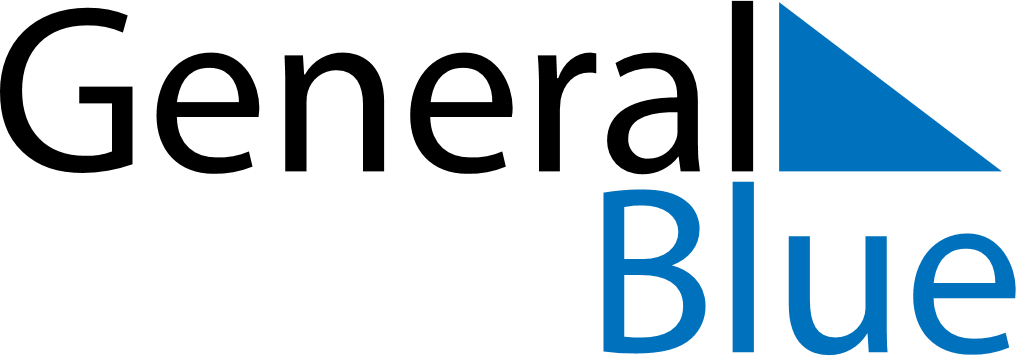 2025 – Q4United Arab Emirates  2025 – Q4United Arab Emirates  2025 – Q4United Arab Emirates  2025 – Q4United Arab Emirates  2025 – Q4United Arab Emirates  OctoberOctoberOctoberOctoberOctoberOctoberOctoberSUNMONTUEWEDTHUFRISAT12345678910111213141516171819202122232425262728293031NovemberNovemberNovemberNovemberNovemberNovemberNovemberSUNMONTUEWEDTHUFRISAT123456789101112131415161718192021222324252627282930DecemberDecemberDecemberDecemberDecemberDecemberDecemberSUNMONTUEWEDTHUFRISAT12345678910111213141516171819202122232425262728293031Dec 2: National Day